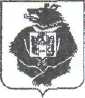 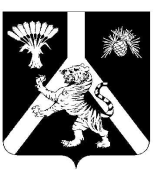 СХОД ГРАЖДАННАУМОВСКОГО СЕЛЬСКОГО ПОСЕЛЕНИЯХабаровского муниципального районаХабаровского краяРЕШЕНИЕ30.04.2021 № 25   с. НаумовкаОб утверждении Программы	В соответствии с Федеральным законом от 06.10.2003 №131-ФЗ «Об общих принципах организации местного самоуправления в Российской Федерации», Законом  Российской Федерации от 09.10.1992г.№3612-1 «Основы законодательства Российской Федерации о культуре», Уставом Наумовского сельского поселения Хабаровского муниципального района Хабаровского края, Бюджетным кодексом Российской Федерации, Сход граждан Наумовского сельского поселения Хабаровского муниципального района Хабаровского краяРЕШИЛ:	1. Утвердить Программу «Развитие культуры на территории Наумовского сельского поселения Хабаровского муниципального района Хабаровского края на 2021-2023 годы(далее - программа)	2.Опубликовать настоящее решение в «Информационном бюллетене» Наумовского сельского поселения  Хабаровского муниципального района Хабаровского края.	3. Настоящее решение вступает в силу после его официального опубликования (обнародования).Глава сельского поселения                                                           Л.В. Зибницкая